Только вместе со школой можно добиться желаемых результатов в воспитании и обучении детей. Учитель – ваш первый союзник и друг вашей семьи. Советуйтесь с ним, поддерживайте его авторитет. Замечания о работе учителя высказывайте в школе, на собрании. Нельзя этого делать в присутствии детей. Обязательно посещайте все занятия и собрания для родителей. Если не сможете, сообщите об этом учителю лично или запиской через ребенка.Ежедневно интересуйтесь учебными успехами ребенка (спрашивайте: «Что ты сегодня узнал нового?» вместо традиционного «Какую сегодня получил оценку?»). Радуйтесь успехам, не раздражайтесь из-за каждой неудачи, постигшей ребенка. Регулярно контролируйте выполнение домашнего задания и оказывайте, если сможете, разумную помощь в их выполнении. Помощь и контроль не должны быть муштрой, назойливым морализированием. Главное – возбуждать интерес к учению. Проверяя домашнее задание, нацеливайте ребенка на то, чтобы он умел доказывать правильность выполнения задания, приводить свои примеры. Чаще спрашивайте: «Почему?» «Докажи», «А можно ли по-другому?». Содействуйте тому, чтобы ребенок участвовал во всех касающихся его мероприятиях, проводимых в классе, школе. Старайтесь выслушать рассказы ребенка до конца. Поделиться своими переживаниями – естественная потребность детей. Обязательно оказывайте посильную помощь школе (классу).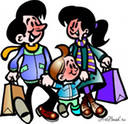 Особую важность имеет твердо установленное время начала занятий. Благодаря этому вырабатывается привычка, к назначенному часу появляется психологическая готовность и предрасположение к умственной работе, даже теряется интерес к игре, прогулке.При установке часа начала занятий необходимо определить разумное соотношение времени, отводимого на уроки, прогулки, домашние обязанности, чтобы одно не шло в ущерб другому.Необходимо постоянное место для занятий, где все необходимые предметы находятся под рукой. Так вырабатывается привычка к внутренней мобилизации с момента начала занятий и до тех пор, пока не выработалось умение управлять своим поведением, рабочее место должно быть только местом для занятий (ни игр, ни картинок, ни игрушек, ни посторонних книг, ни цветных карандашей и фломастеров, если они не нужны для текущей работы).Если нет возможности выделить постоянное отдельное место, то в определенный час должно быть безусловно выделено, освобождено место для занятий.Важное правило - начинать работу немедленно. Чем дольше оттягивается начало работы, тем большее усилие потребуется, чтобы заставить себя приступить к ней. У человека, который систематически начинает работу без промедления, период «втягивания» в работу короткий, дело идет быстрее и эффективнее, а учеба становится источником не только напряженного труда, но и источником удовлетворения.Необходимо наличие перерывов в работе. Нужны единство школьного и домашнего учебного режима, профилактика перегрузок. (Попросите ребёнка показать, какие физминутки он разучил в классе).Работа должна идти в хорошем темпе – не более 1 часа во втором классе. Нельзя, чтобы у школьника не было других обязанностей, кроме учёбы. Человек, который в течение дня должен сделать много дел, привыкает ценить время, планировать работу, приступать к ней без проволочек.Приучение ребенка к правильному режиму должно сочетаться с Вашей самодисциплиной, уважением к ребенку, доброжелательностью, заинтересованностью, разумной требовательностью.